                                                    Научно-практический центрЗДОРОВЬЕ  НАЦИИ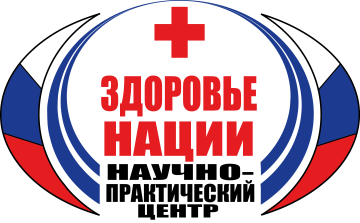                                                              644029, Россия, г. Омск, пр-кт Мира, д. 27А                                                            тел.: (3812) 639-980, 634-636, сот. +7 (962) 058-99-80                                                                 e-mail: zncentr@mail.ruКАРТОЧКА ОРГАНИЗАЦИИНаименование полноеАВТОНОМНАЯ НЕКОММЕРЧЕСКАЯ ОРГАНИЗАЦИЯ "НАУЧНО-ПРАКТИЧЕСКИЙ ЦЕНТР "ЗДОРОВЬЕ НАЦИИ"Наименование сокращенноеАНО "НПЦ "ЗДОРОВЬЕ НАЦИИ"ИНН/КПП5504146632  / 550101001ОГРН/ОКПО/ ОКАТО1175543006374 / 06769210 / 52701000Юридический адрес644029, ОМСКАЯ ОБЛАСТЬ, ГОРОД ОМСК, ПРОСПЕКТ МИРА, ДОМ 27АФактический адрес644029, ОМСКАЯ ОБЛАСТЬ, ГОРОД ОМСК, ПРОСПЕКТ МИРА, ДОМ 27АВид деятельности88.9988.1088.9186.2185.4186.2286.90Должность руководителяДиректор (действует на основании Устава)ФИО РуководителяГлебов Леонид ВасильевичТелефоны(3812) 639-980, +7-962-058-99-80, 634-636, 639-985Р/счет40703810207000000216к/счет 30101810300000000799БИК045004799БанкСибирский филиал АО «Райффайзенбанк»